     	Panditha.363418@2freemail.com 	Career objectives:I would like a challenging position at your esteemed establishment, where my skills will greatly enhance the company’s success and my own personal growth. My aspiration is to become an outstanding person in the field of FINANCE & ACCOUNTANCY while obtain a challenging and a rewarding position and enabling to add value to the organization.Personal profile:I am self-motivated, goal directed, analytical person with good team playing skills. I posses good leadership skills and have led teams to success under challenging environments. Personal Details:Educational Qualifications:Academic Qualification:Graduate		: Bachelor of Business Administration (Accountancy) SpecialGrade            		: Second Class Upper DivisionUniversity		: University of Ruhuna		           Country		: SrilankaProfessional Qualifications:Institute of Chartered Accountants of Sri Lanka (ICASL).Foundation ExaminationIntroduction to Accounting			    B                   Business Communication  C	  General Commercial Knowledge		    B                   Economics                         DQuantitative techniques for Decision Making    BIntermediate ExaminationFundamentals of Management Accounting & Business Finance	   PassAccounting Application & Taxation					   PassBusiness English							   PassHigher Education:G.C.E. A/L Examination in 2005 (Srilanka)Business Studies		A			Economics			BAccounting			A                                 English                                    SG.C.E. O/L Examination in 2001 (Srilanka)Buddhism			A			Commerce                         	ASinhala				A			Dancing			AScience			A			Mathematics    		BSocial studies			A			English			CComputer Literacy:Completed MS Office computer course for Intermediate Examination the ICASL.Successfully completed certificate of computer Application Course in Srilanka.Experiences:I have work as a teacher in global international nursery in srilanka for nine month.I have an experience as a banking trainee of People’s bank of Srilanka in Nine month.I have participated all the Promotion Marketing Campaign in that period.I have worked as an Account Trainee in Ceylon Electricity Board of Srilanka in Six months for the University Purpose.I have worked as a Branch Manager in BRAC LANKA Finance Plc of srilanka 4 years.                                                                                 Skills and Competencies: Communication Skills:Capable of designing and delivering effective presentations.Ability to communicate in Sinhala and English languages both in orally and written media.Strengths:Performance oriented and hard working.Have an ongoing personality.Highly reliable and responsible pertaining to the matters of work.Extra-Curricular Activities:Member of Accounting Circle of University of Ruhuna Srilanka.I was a Secretary of the Commerce Society in the School.I have participated in Inter-house level games in the school periodI hereby certify that the particulars furnished by me in the curriculum vitae are true and accurate to the best of my knowledge and belief.Panditha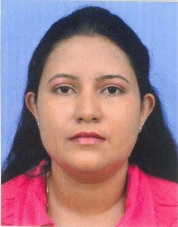 PandithaPanditha Civil Status     : Married Date of Birth   : 19.10.1985 Age: 31 years Nationality  : Srilankan